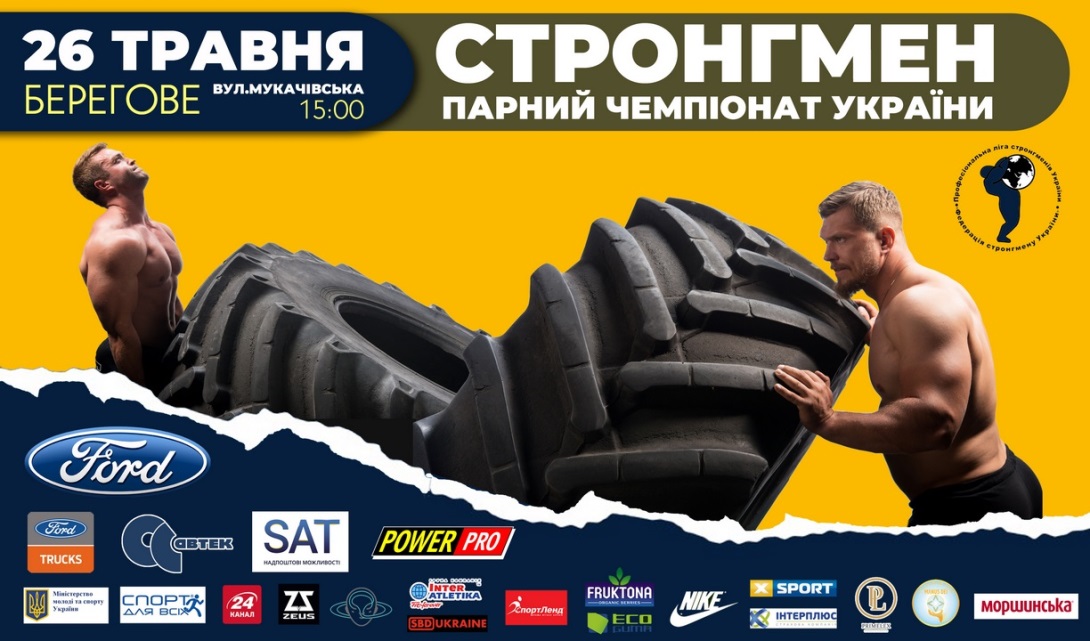 http://www.beregovonews.in.ua/novini/beregovo/15704-u-beregov-zmagalis-strongmeni-foto.html     287https://goloskarpat.info/sport/5b097a8ecb14d/?utm_content=03141   1842http://transkarpatia.net/transcarpathia/sports/98056-v-beregov-proyshov-chemponat-ukrayini-sered-strongmenv-foto.html   374https://zak.depo.ua/ukr/zak/u-beregovi-proyshov-chempionat-ukrayini-sered-strongmeniv-foto-20180528780963http://www.mukachevo.net/ua/news/view/366043  1766http://sport.ko.net.ua/?p=14064  209https://www.youtube.com/watch?v=fLI18JW-rVA   1128https://zakarpattya.net.ua/News/181994-U-Berehovi-vidbuvsia-parnyi-chempionat-Ukrainy-zi-stronhmenu-FOTO